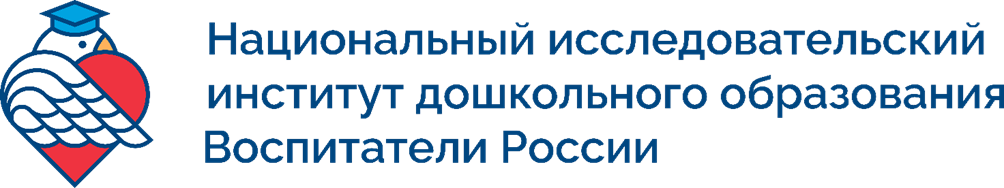 ПРИКАЗ № 51/8                                                                                                      от 21 декабря 2021 года 	О присвоении дошкольным 	 образовательным организациям статуса инновационной площадки федерального уровня АНО ДПО «НИИ дошкольного образования «Воспитатели России»   На основании решения Ученого совета АНО ДПО "НИИ дошкольного образования «Воспитатели России" № 7 от 17 июня 2021 года, в соответствии с Положением об инновационной площадке федерального уровня АНО ДПО "НИИ дошкольного образования «Воспитатели России", утвержденного на заседании Ученого совета, Протокол № 2 от 18 декабря 2020 года ПРИКАЗЫВАЮ: Присвоить статус «Инновационной площадки федерального уровня АНО ДПО "НИИ дошкольного образования «Воспитатели России" по направлению по направлению «Внедрение парциальной модульной образовательной программы дошкольного образования «От Фрёбеля до робота» образовательным организациям субъектов Российской Федерации, согласно Приложению к настоящему приказу. Назначить научным руководителем инновационной площадки «Внедрение парциальной модульной образовательной программы дошкольного образования «От Фрёбеля до робота» - Соловей Елену Юрьевну, кандидата исторических наук, директора АНО ДПО Институт образовательных технологий. Научному руководителю инновационной площадки «Внедрение парциальной модульной образовательной программы дошкольного образования «От Фрёбеля до робота» - Соловей Елене Юрьевне направить в срок до 30 января 2022 года Соглашения о сотрудничестве образовательным организациям субъектов Российской Федерации, получившим статус инновационной площадки федерального уровня АНО ДПО "НИИ дошкольного образования «Воспитатели России".  Контроль за исполнением приказа оставляю за собой. Приложение № 1: Перечень образовательных организаций субъектов Российской Федерации, которым присвоен статус инновационной площадки федерального уровня АНО ДПО «НИИ дошкольного образования «Воспитатели России» по направлению «Внедрение парциальной модульной образовательной программы дошкольного образования «От Фрёбеля до робота». 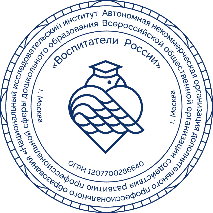 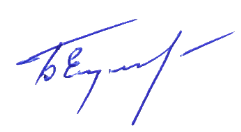 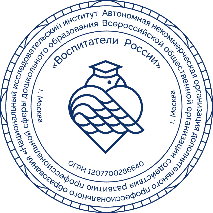 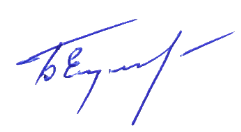              Директор                                                             	 	Б.Б. Егоров Приложение № 1                                  к приказу № 51/8 от 21.12.2021 г.         «О присвоении дошкольным образовательным организациям статуса инновационной площадки федерального уровня АНО ДПО «НИИ дошкольного образования «Воспитатели России»   Перечень образовательных организаций субъектов Российской Федерации, которым присвоен статус инновационной площадки федерального уровня АНО ДПО «НИИ дошкольного образования «Воспитатели России» по направлению «Внедрение парциальной модульной образовательной программы дошкольного образования «От Фрёбеля до робота» Муниципальное бюджетное дошкольное образовательное учреждение № 58 г. Апатиты, Мурманская область, заведующий Мельникова Татьяна Анатольевна. Муниципальное дошкольное образовательное учреждение "Детский сад № 23 с. Шурскол", Ярославская область, заведующий Сахарова Татьяна Николаевна. Муниципальное Бюджетное Дошкольное Образовательное Учреждение «Детский сад общеразвивающего вида с приоритетным осуществлением деятельности по социальноличностному развитию детей №45 «Земляничка» городского округа «город Якутск», Республика Саха (Якутия), заведующий Егорова Алена Константиновна. Муниципальное бюджетное дошкольное образовательное учреждение детский сад № 17 "Веселые гномики" с. Небуг муниципального образования Туапсинский район, Краснодарский край, Туапсинский район, с. Небуг, заведующий Торопова Лариса Владимировна. Муниципальное бюджетное дошкольное образовательное учреждение детский сад № 52, г. Ульяновск, заведующий Чиркова Ольга Васильевна. Муниципальное бюджетное дошкольное образовательное учреждение детский сад № 85 города Ставрополя, Ставропольский край, г. Ставрополь, заведующий Зубченко Олеся Марифовна. Муниципальное бюджетное дошкольное образовательное учреждение "Детский сад № 195", Кемеровская область, г. Новокузнецк, заведующий Мазнева Наталья Александровна. 8. Муниципальное бюджетное дошкольное образовательное учреждение "Детский сад "Гнездышко" п.Пуровск Пуровского района, ЯНАО, заведующий Закорецкая Ольга Евгеньевна. Муниципальное дошкольное образовательное учреждение «Детский сад Рябинка», Ленинградская область, Тихвин, заведующий Хаирова Галина Минахматовна. Муниципальное бюджетное дошкольное образовательное учреждение «Детский сад № 30 «Зоренька», г. Нижний Новгород, заведующий Нуждина Ольга Александровна. Муниципальное бюджетное дошкольное образовательное учреждение детский сад № 80 "Аист", г. Ульяновск, заведующий Киркина Лариса Николаевна. Муниципальное автономное дошкольное образовательное учреждение - детский сад № 453 "Радуга детства", г. Екатеринбург, заведующий Фефер Анастасия Васильевна. 13. Муниципальное автономное дошкольное образовательное учреждение "Детский сад №6 "Светлячок", Калининградская область, Гурьевский район, п.Малое Луговое, заведующий Мехонина Надежда Николаевна. Муниципальное казенное дошкольное образовательное учреждение Ордынского района Новосибирской области - Ордынский детский сад "Росинка", Новосибирская область, Ордынский район, р.п. Ордынское, заведующий Карпушенкова Евгения Николаевна. Муниципальное 	дошкольное 	образовательное 	учреждение 	Вольского муниципального района " Детский сад № 6 "Колобок" г. Вольска Саратовской области", Саратовская область, г. Вольск, заведующий Селиванова Елена Вячеславовна. Муниципальное бюджетное дошкольное образовательное учреждение детский сад №75 «Центр развития ребенка» г. Белгорода, г. Белгород, заведующий Пшеничных Любовь Александровна. Муниципальное бюджетное дошкольное образовательное учреждение детский сад № 9 «Ромашка», Нижегородская область, город Семенов, заведующий Стрельцова Светлана Александровна. Государственное бюджетное общеобразовательное учреждение Самарской области средняя общеобразовательная школа No1 п. г. т. Суходол муниципального района Сергиевский Самарской области структурное подразделение - детский сад "Сказка", Самарская область, Сергиевский район, п.г.т. Суходол, руководитель СП Комардина Татьяна Владимировна.  Муниципальное автономное дошкольное образовательное учреждение детский сад № 200 «Волшебный башмачок» городского округа Тольятти, Самарская область, г. Тольятти, заведующий Краснова Наталья Сергеевна. Муниципальное автономное дошкольное образовательное учреждение "Детский сад № 6", Калининградская область, город Гусев, заведующий Панкова Наталья Сергеевна. 21. Муниципальное автономное дошкольное образовательное учреждение «Каменно- Ключевской детский сад», Кемеровская область, Прокопьевский МО, п.ст. Каменный Ключ, заведующий Баева Любовь Васильевна. Муниципальное бюджетное дошкольное образовательное учреждение детский сад № 2 «Золотая искорка» городского округа Тольятти, Самарская область, г. Тольятти, заведующий Новикова Ульяна Месафовна. Муниципальное бюджетное дошкольное образовательное учреждение детский сад № 22 «Лучик» городского округа Тольятти, Самарская область, г. Тольятти, заведующий Айзятова Анна Сергеевна. 